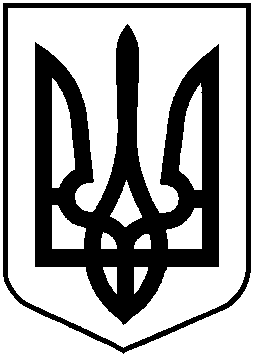 НАЦІОНАЛЬНА КОМІСІЯ З ЦІННИХ ПАПЕРІВТА ФОНДОВОГО РИНКУР І Ш Е Н Н Я11.12.2018			   		 м. Київ				№ 861Відповідно до статті 2, пункту 18 частини другої статті 7 Закону України «Про державне регулювання ринку цінних паперів в Україні», з урахуванням Законів України «Про санкції» та «Про внесення змін до деяких законів України щодо сприяння залученню іноземних інвестицій», з метою уточнення дій депозитарних установ та номінальних утримувачів щодо забезпечення виконання рішень Ради національної безпеки і оборони України про застосування персональних спеціальних економічних та інших обмежувальних заходів (санкцій), уведених в дію відповідними Указами Президента України Національна комісія з цінних паперів та фондового ринкуВ И Р І Ш И Л А:1. Схвалити проект рішення Національної комісії з цінних паперів та фондового ринку «Про внесення змін до деяких нормативних актів Національної комісії з цінних паперів та фондового ринку щодо взаємодії з номінальним утримувачем» (далі – Проект), що додається.2. Департаменту регулювання професійних учасників ринку цінних паперів (Курочкіна І. Ю.) забезпечити:оприлюднення проекту нормативно-правового акта на офіційному веб-сайті Національної комісії з цінних паперів та фондового ринку;винесення Проекту на засідання Національної комісії з цінних паперів та фондового ринку для затвердження.3. Контроль за виконанням цього рішення покласти на члена Комісії Тарабакіна Д. В.Голова Комісії 							Т.Хромаєв 	Протокол засідання Комісії            від 11.12.2018 р. № 74Про схвалення проекту рішення Національної комісії з цінних паперів та фондового ринку «Про внесення змін до деяких нормативних актів Національної комісії з цінних паперів та фондового ринку щодо взаємодії з номінальним утримувачем»